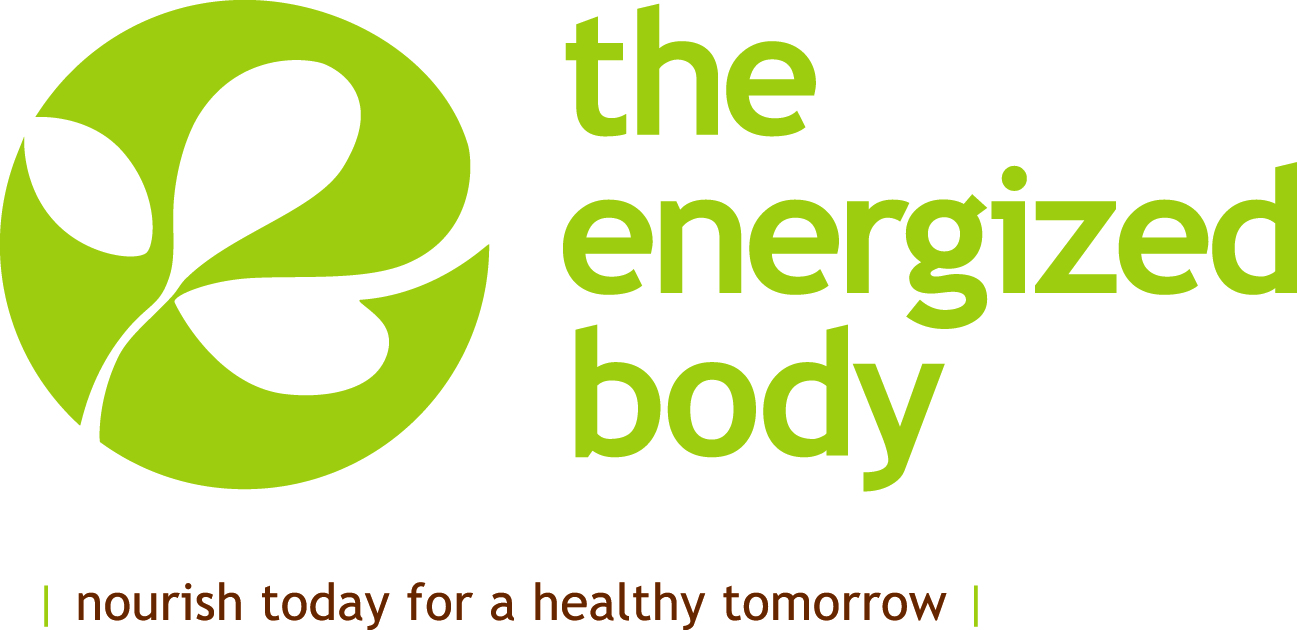        Eating a warm meal nourishes the body            Preparing it, nourishes the soulHarvest Flat Bread with Sweet Potato Hummus, Caramelized Onions, Goat Cheese and Crispy Sage IngredientsThin Pizza Shell, Gluten free Pizza Shell or Tortilla2 TBS Goat Cheese6-8 Fresh Sage leaves½ Cup The Energized Body Sweet Potato Hummus(found at Pairings if you don’t want to make)¼ Cup Caramelized OnionOlive oil Preheat your oven to 400. Roast sweet potatoesWhile the sweet potatoes are roasting make the Caramelized OnionsCaramelized OnionsOnions of the sweet variety contain more sugar than other onions, and it is the sugar that caramelizes, giving a deep golden brown color and rich flavor. I always double the batch they are such a delectable treat to add to any dish. 2 TBS organic  butter2 large sweet onion (Bermuda, or Vadailia), sliced thin- use a Madeline if you have1/4 teaspoon salt In 12-inch nonstick skillet, melt butter over medium-high heat. Stir in onions to coat with butter. Cook uncovered 10 minutes, stirring every 3 to 4 minutes. Reduce heat to medium-low. Sprinkle salt over onions. Cook 35 to 40 minutes longer, stirring well every 5 minutes, until onions are deep golden brown (onions will shrink during cooking). When onions are  finished add to the pan at med heat high1TBS Olive oil ¼ cup fresh Sage leaves(about 6-8 leaves)Sautee until crispy, remove and place on paper towel .Finish making the Energized Body Sweet Potato HummusSweet Potato HummusSweet potatoes' orange glow gives away their beta-carotene content. For the kids try substituting the cumin with cinnamon or try spreading in a whole wheat wrap with arugula, pear and walnuts.1 pound sweet potatoes( about 2 large )1 can (19.5 ounces) chickpeas, drained and rinsed1 TBS Lemon juice 1/4 cup tahini2 tablespoons olive oil2 teaspoons ground cumin1 garlic clove, choppedCoarse salt and ground pepperDirectionsPreheat oven to 400. Place sweet potatoes in oven and bake for 25 min until soft. Let cool and then scoop out sweet potatoes from skin. Transfer to a food processor. Combine chickpeas, lemon juice, tahini, oil, cumin, and garlic in the food processor. Puree, about 1 minute; thin with water if necessary. Season with salt and pepper and let cool; Refrigerate, in an airtight container, up to 1-2 weeks.  Make a double batch and freeze! It’s great to have on hand for those unexpected guestsTo make Harvest FlatbreadBrush The flat bread or thin pizza shell and with olive oilSpread Sweet potato Hummus on pizza ShellSprinkle with Caramelized onion, goat cheese and crispy sagePlace right on the oven rack bake for 20minBake until bottom crispy , cut in to squares and serve        Eating a warm meal nourishes the body                 Preparing it,  nourishes the soulBaked  Harvest Mushrooms Stuffed with Roasted Eggplant Hummus and Topped with Roasted TomatoesIngredients1lb Baby Bell Mushrooms stems removed½ Cup Roasted Eggplant Hummus½  Cup Roasted Tomatoes2 Tbs finely chopped ParsleyPreheat oven to 400. Arrange  tomatoes, in a baking dish and  top with parsley mixture.Cut eggplant in half,  season, and place on a foil lined cookie sheet along with the garlic head wrapped in foil.Place both the tomatoes and Eggplant in the oven and bake per instructions.Finish preparing the Roasted Eggplant Hummus (This can all be made a day ahead)Fill mushrooms with the Roasted Eggplant Hummus and top with Roasted tomatoesPlace in a glass baking dish. Bake at 400 for 15-20 minRemove from oven place on a serving tray and sprinkle with parsleyThis makes a nice gluten free appetizer. You could also use a mini whole wheat mini pita as a base as well instead of the mushroom as another option.Roasted Tomatoes with Anchovy, Garlic and ParsleyI love this dish! So easy and versatile. This rustic tomato mixture can be served as part of an antipasto platter, over pasta or in a wrap. The challenge is keeping everyone from scooping up every last bite.Ingredients1 1/2 pounds large plum tomatoes, each cut lengthwise into 6 wedges1 tsp of anchovy paste1/4 cup chopped Italian parsley2 garlic cloves, chopped1/4 teaspoon dried crushed red pepper1/2 cup olive oilPreparationPreheat oven to 400°F. Arrange tomatoes, rounded side down, in single layer in 13x9x2-inch glass baking dish. Sprinkle with anchovies, parsley, garlic and dried red pepper, then salt and pepper. Drizzle with oil. Bake tomatoes uncovered until tender, wrinkled and starting to brown at edges, about 40 minutes. Serve with a toasted crusty whole grain begette slices to scoop up the tomatoes. Try different combinations like adding basil or capers to this versatile dish.
Save (if there is any left) and toss with pasta or use in a wrap or sandwich. So much concentrated flavor and power nutrients! Roasted Eggplant HummusBeautiful deep blue/purple colored eggplant is brimming with healthy goodness.  It is a great source of fiber, especially soluble fiber that can lower cholesterol and stabilize blood sugar, along with several other key nutrients including potassium, manganese and B vitamins.  It is super low in calories (only 27 in 1 full cup!)  Large Eggplant - roasted then scoop out of skins1-15oz can chickpeas, drained1/4 cup  fresh basil1 head of roasted garlic2 Tbsp. fresh lemon juicetsp. kosher salt1/2cup extra virgin olive oilPreheat oven to 400. Take a head of garlic drizzle with olive oil and wrap in foil. Slice eggplant in half and brush with olive oil and sprinkle with salt and pepper. Place on a cookie sheet with garlic. Roast for 30 minutes or until soft. Your kitchen will smell divine!In food processor finely chop chickpeas, basil, and garlic.  Add lemon juice, salt, and eggplant.  With processor running, add olive oil in a steady stream; process until smooth.  Transfer to serving dish; drizzle with olive oil, sprinkle fresh basil, and walnuts.  For a great snack or quick lunch spread on a Whole grain rice cake top with roasted tomatoes * then avocado slices – so incredibly yum and satisfying!